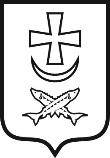 АЗОВСКАЯ ГОРОДСКАЯ ДУМАСЕДЬМОГО СОЗЫВАРЕШЕНИЕ07.12.2022                                            № 203О назначении публичных слушанийС целью обсуждения вопросов предоставления разрешений на условно разрешенный вид использования земельных участков, в соответствии с Градостроительным кодексом Российской Федерации, статьей 28 Федерального закона от 06.10.2003 № 131-ФЗ «Об общих принципах организации местного самоуправления в Российской Федерации», статьей 14 Устава муниципального образования «Город Азов», решением Азовской городской Думы от 08.10.2009 № 336 «Об утверждении Правил землепользования и застройки муниципального образования «Город Азов», решением Азовской городской Думы от 23.12.2020 № 99 «Об утверждении Порядка организации и проведения публичных слушаний, общественных обсуждений по вопросам градостроительной деятельности на территории муниципального образования «Город Азов»,Азовская городская ДумаРЕШИЛА:Назначить публичные слушания по рассмотрению вопросов:- предоставление разрешения на условно разрешенный вид использования - «ремонт автомобилей» земельному участку, расположенному по адресу: г. Азов, С/Т «Мичуринец-3» участок № 387 с кадастровым номером 61:45:0000350:387, площадью 684,0 кв. м, имеющему разрешенное использование - «киоски, лоточная торговля, временные павильоны розничной торговли и обслуживания населения»;- предоставление разрешения на условно разрешенный вид использования - «связь» земельному участку, расположенному по адресу: г. Азов, пр-д Объездной, з/у 1и с кадастровым номером 61:45:0000351:307, площадью 37,0 кв. м, имеющему разрешенное использование - «складские здания и сооружения, строительство и реконструкция инженерных коммуникаций»;- предоставление разрешения на условно разрешенный вид использования - «обеспечение дорожного отдыха, автомобильные мойки, ремонт автомобилей» земельному участку, расположенному по адресу: г. Азов, пр-д Объездной, з/у 1а с кадастровым номером 61:45:0000351:310, площадью 1147,0 кв. м, имеющему разрешенное использование - «складские здания и сооружения, строительство и реконструкция инженерных коммуникаций, под строительство офис-склада».2. Провести публичные слушания 22 декабря 2022 года в 17:00 часов в большом зале Администрации города Азова (пл. Петровская, 4). Опубликовать заключение о результатах публичных слушаний в официальном вестнике города Азова «Азов официальный» и разместить на официальном сайте Администрации города Азова не позднее 07.01.2023.3. Пригласить для участия в публичных слушаниях депутатов Азовской городской Думы; муниципальных служащих Азовской городской Думы; муниципальных служащих аппарата, структурных подразделений и отраслевых (функциональных) органов Администрации города Азова; руководителей строительных организаций всех форм собственности; инвесторов; руководителей муниципальных предприятий и учреждений; представителей общественных организаций, органов территориального общественного самоуправления; представителей средств массовой информации; жителей города Азова.4. Возложить ответственность за подготовку и проведение публичных слушаний на Комиссию по землепользованию и застройке муниципального образования «Город Азов» (далее - комиссия).5. Довести до сведения жителей города, что:5.1. документация о предоставлении разрешений на условно разрешенный вид использования земельным участкам будет опубликована в официальном вестнике города Азова «Азов официальный» и размещена на официальном сайте Администрации города Азова;5.2. с документацией о предоставлении разрешений на условно разрешенный вид использования земельным участкам можно ознакомиться, а также внести замечания и предложения с 15.12.2022 по 21.12.2022 в отделе по строительству и архитектуре Администрации города (ул. Московская, 19, каб.   № 13).6. Комиссии обеспечить:6.1. не позднее 08 декабря 2022 года опубликование оповещения о проведении публичных слушаний по вопросам предоставления разрешений на условно разрешенный вид использования земельным участкам и настоящего решения в официальном вестнике города Азова «Азов официальный» и размещение их на официальном сайте Администрации города Азова;6.2. не позднее 15 декабря 2022 года размещение проектов постановлений Администрации города Азова «О предоставлении разрешения на условно разрешенный вид использования земельным участкам» на официальном сайте Администрации города Азова;6.3. организационно – техническую подготовку проведения публичных слушаний (помещение, микрофоны, стол для президиума и т.п.).7. Настоящее решение вступает в силу со дня его официального опубликования.8. Контроль за исполнением настоящего решения возложить на Комиссию по землепользованию и застройке муниципального образования «Город Азов».Председатель городской Думы-глава города Азова							      Е.В. КарасевВерноНачальник организационно-контрольного отдела Азовской городской Думы							  Н. В. ГоловинаРешение вносит: Администрация города АзоваПроектАДМИНИСТРАЦИЯ ГОРОДА АЗОВАПОСТАНОВЛЕНИЕ_______________     № ____________О предоставлении разрешения на условно разрешенный вид использования земельному участкуНа основании заявления Исмаилова Р.Б. от 31.08.2022 о предоставлении разрешения на условно разрешенный вид использования земельному участку, в соответствии со статьей 39 Градостроительного кодекса Российской Федерации, заключением о результатах публичных слушаний, проведенных _________________, протоколом от ____________ № ____ заседания комиссии по землепользованию и застройке муниципального образования «Город Азов», ПОСТАНОВЛЯЮ:1. Предоставить разрешение на условно разрешенный вид использования - «ремонт автомобилей» земельному участку, расположенному по адресу: г. Азов, С/Т «Мичуринец-3» участок № 387 с кадастровым номером 61:45:0000350:387, площадью 684,0 кв. м, имеющему разрешенное использование - «киоски, лоточная торговля, временные павильоны розничной торговли и обслуживания населения».2. Настоящее постановление подлежит официальному опубликованию.3. Контроль за исполнением постановления возложить на главного архитектора Ковалевич М.Н.Глава Администрациигорода Азова                                                                                     В.В. РащупкинПостановление вноситотдел по строительству и архитектуреПроектАДМИНИСТРАЦИЯ ГОРОДА АЗОВАПОСТАНОВЛЕНИЕ_______________     № ____________О предоставлении разрешения на условно разрешенный вид использования земельному участкуНа основании заявления Махмудова Н.И. от 30.08.2022 о предоставлении разрешения на условно разрешенный вид использования земельному участку, в соответствии со статьей 39 Градостроительного кодекса Российской Федерации, заключением о результатах публичных слушаний, проведенных _________________, протоколом от ____________ № ____ заседания комиссии по землепользованию и застройке муниципального образования «Город Азов», ПОСТАНОВЛЯЮ:1. Предоставить разрешение на условно разрешенный вид использования - «связь» земельному участку, расположенному по адресу: г. Азов, пр-д Объездной, з/у 1и с кадастровым номером 61:45:0000351:307, площадью 37,0 кв. м, имеющему разрешенное использование - «складские здания и сооружения, строительство и реконструкция инженерных коммуникаций».2. Настоящее постановление подлежит официальному опубликованию.3. Контроль за исполнением постановления возложить на главного архитектора Ковалевич М.Н.Глава Администрациигорода Азова                                                                                     В.В. РащупкинПостановление вноситотдел по строительству и архитектуреПроектАДМИНИСТРАЦИЯ ГОРОДА АЗОВАПОСТАНОВЛЕНИЕ_______________     № ____________О предоставлении разрешения на условно разрешенный вид использования земельному участкуНа основании заявления Махмудова Н.И. от 30.08.2022 о предоставлении разрешения на условно разрешенный вид использования земельному участку, в соответствии со статьей 39 Градостроительного кодекса Российской Федерации, заключением о результатах публичных слушаний, проведенных _________________, протоколом от ____________ № ____ заседания комиссии по землепользованию и застройке муниципального образования «Город Азов», ПОСТАНОВЛЯЮ:1. Предоставить разрешение на условно разрешенный вид использования - «обеспечение дорожного отдыха, автомобильные мойки, ремонт автомобилей» земельному участку, расположенному по адресу: г. Азов, пр-д Объездной, з/у 1а с кадастровым номером 61:45:0000351:310, площадью 1147,0 кв. м, имеющему разрешенное использование - «складские здания и сооружения, строительство и реконструкция инженерных коммуникаций, под строительство офис-склада».2. Настоящее постановление подлежит официальному опубликованию.3. Контроль за исполнением постановления возложить на главного архитектора Ковалевич М.Н.Глава Администрациигорода Азова                                                                                     В.В. РащупкинПостановление вноситотдел по строительству и архитектуре